Логопедическое пособие «Контурные рисунки»Цель: коррекция речевых нарушений у детей.Задачи: развивать зрительное восприятие;развивать фонематический слух;формировать слоговую структуру слова;развивать мелкую моторику;развивать внимание;автоматизировать звуки в начале, середине, конце слова, в предложении;расширять словарный запас.Варианты игр1. «Заштрихованный контур»Найти картинку по заштрихованному контуру. Правильно проговорить слово.2. «Незаконченный контур»Найти картинку по частичному контуру фигуры или схематическому изображению. Правильно проговорить слово.3. «Составь предложение»Найти картинку по контуру. Составить предложение с каждым словом.4. «Начало, середина, конец»Найти картинку по контуру. Определить место автоматизируемого звука  в слове.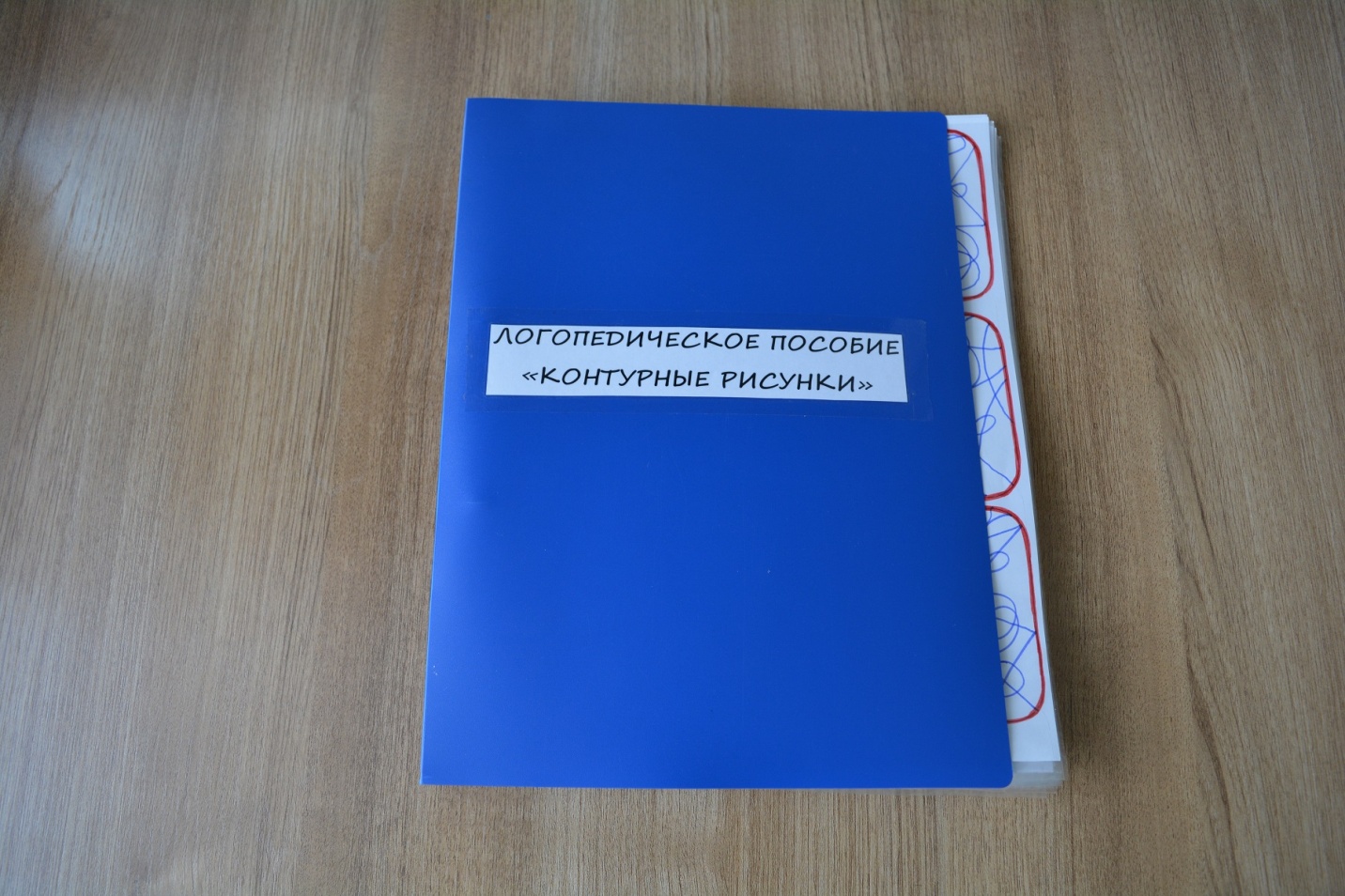 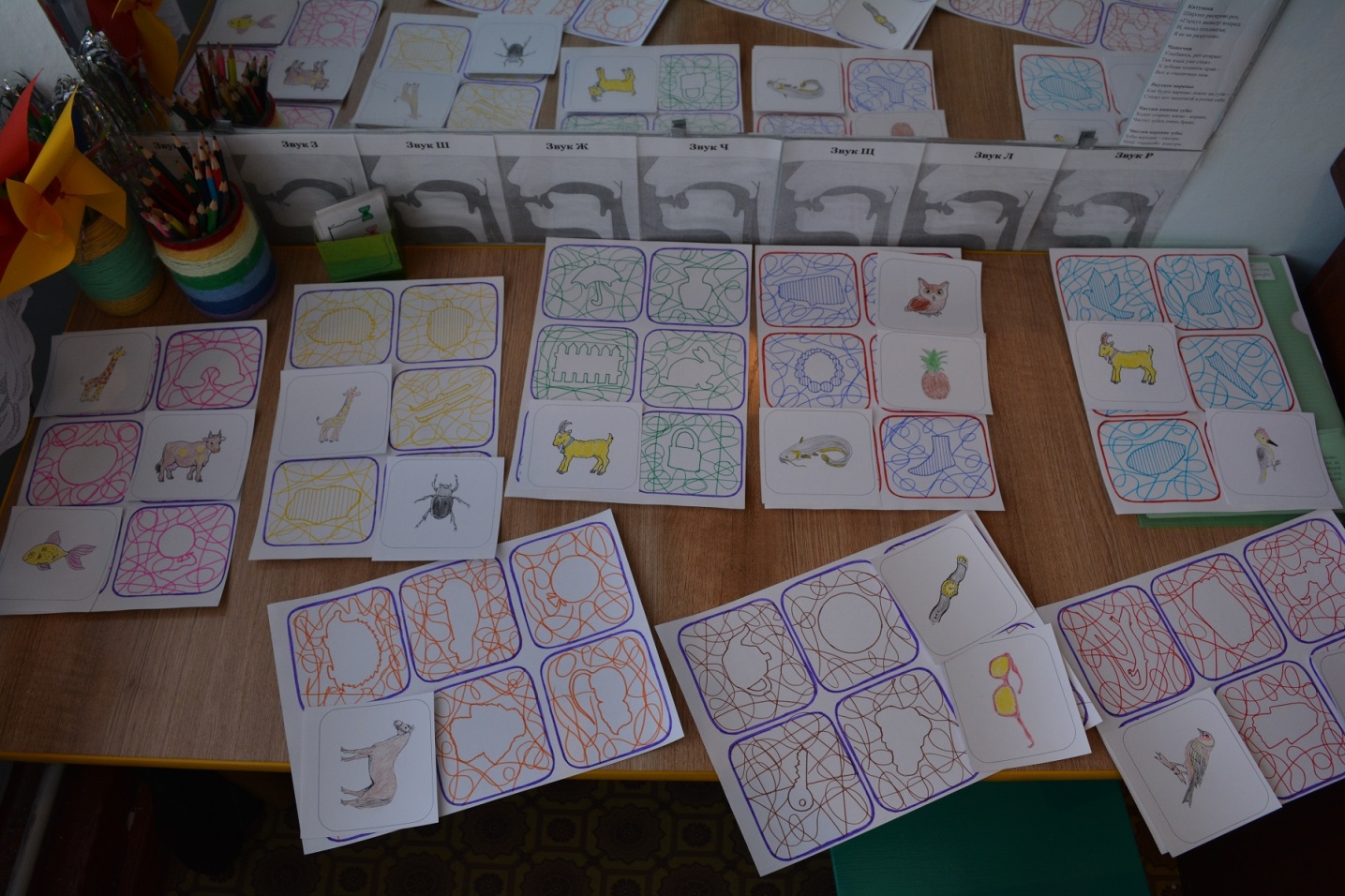 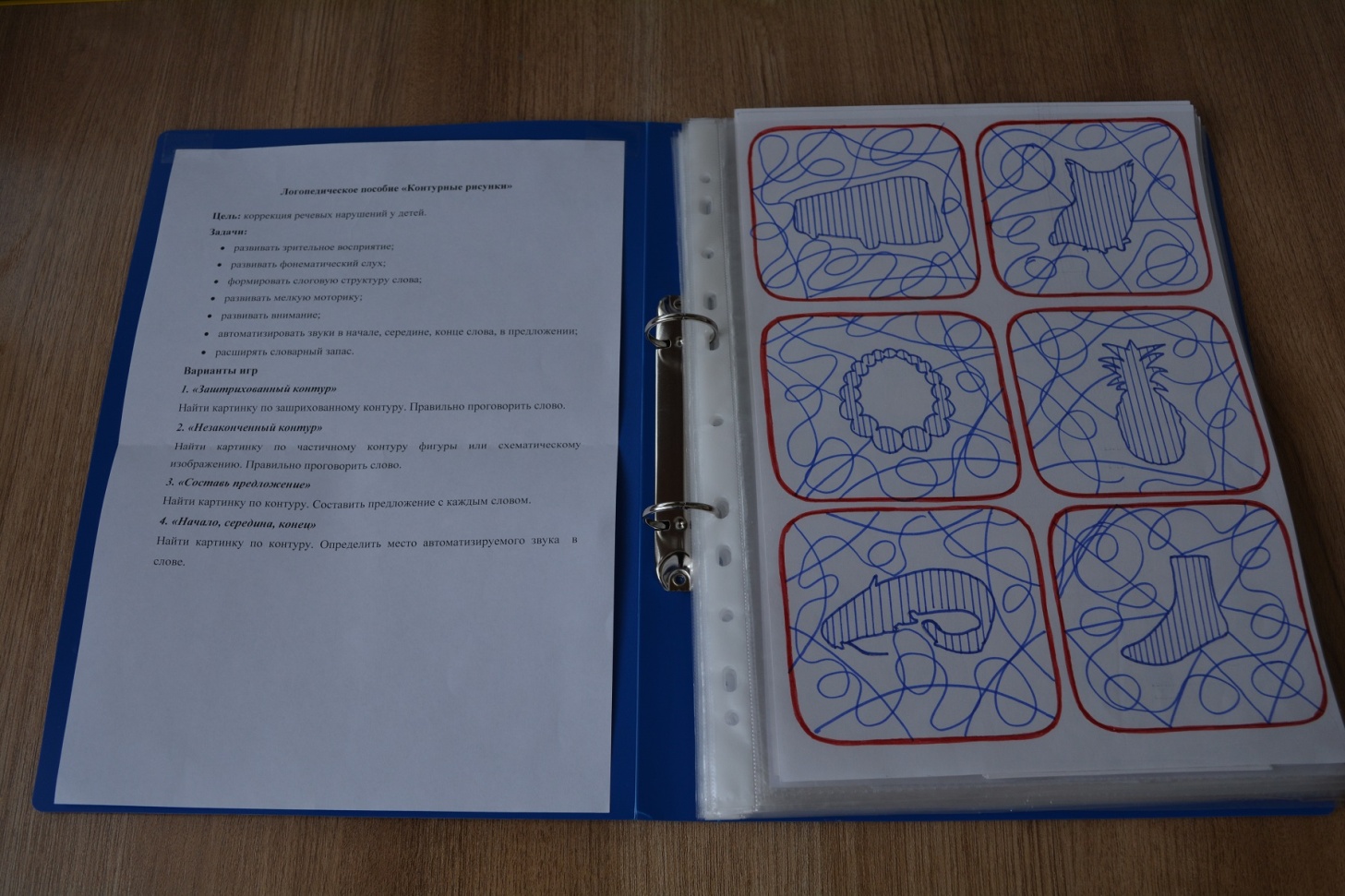 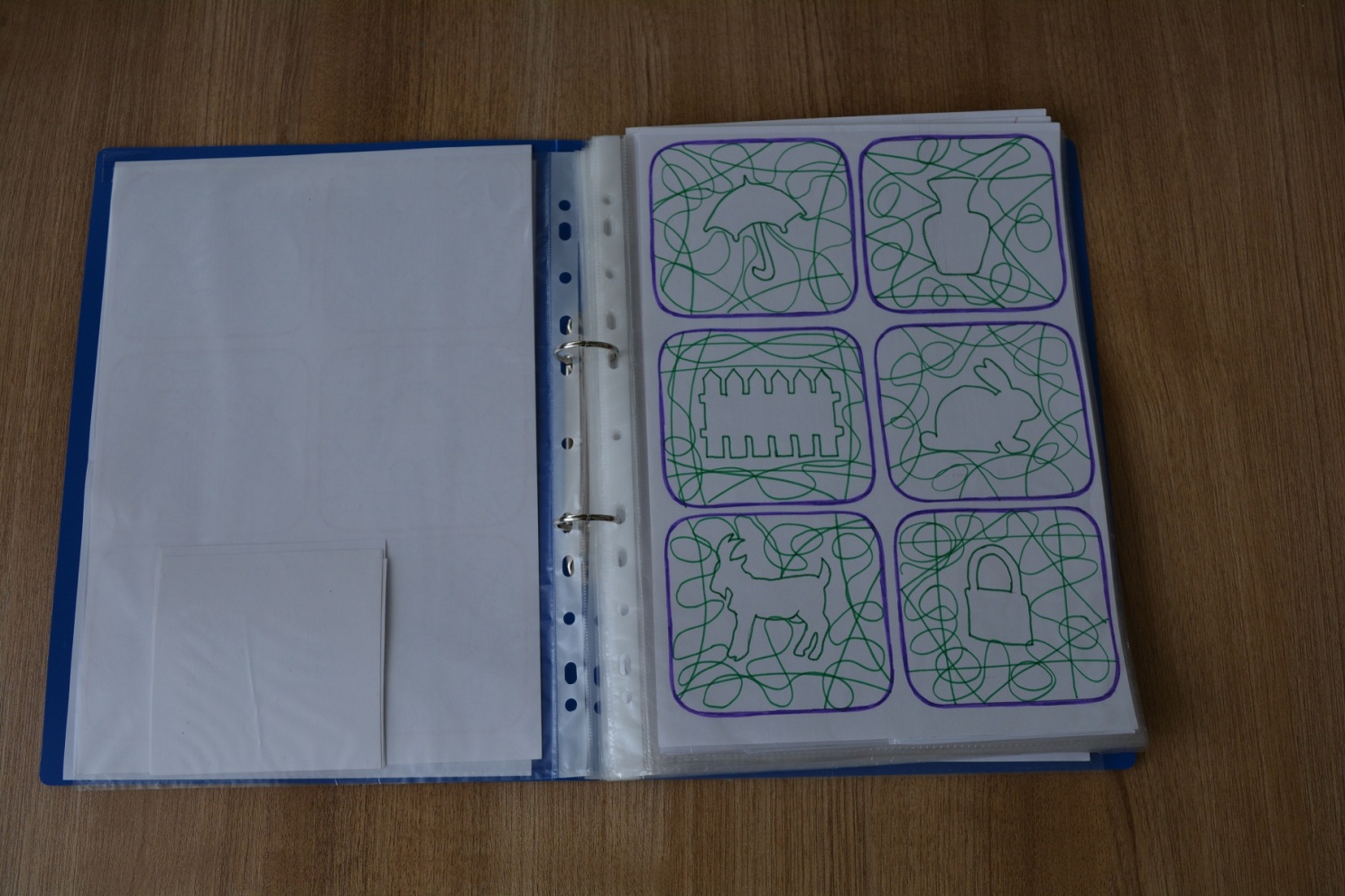 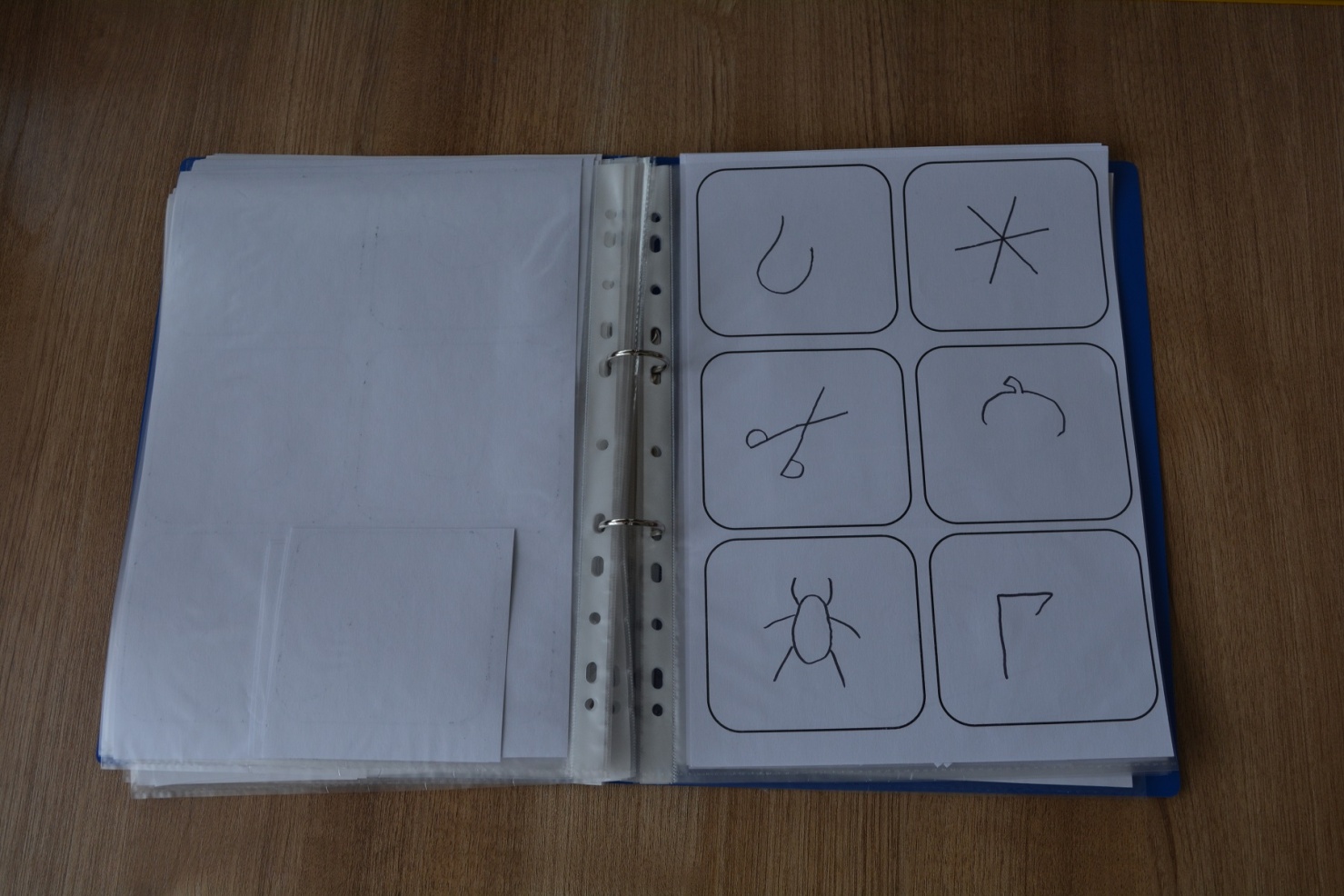 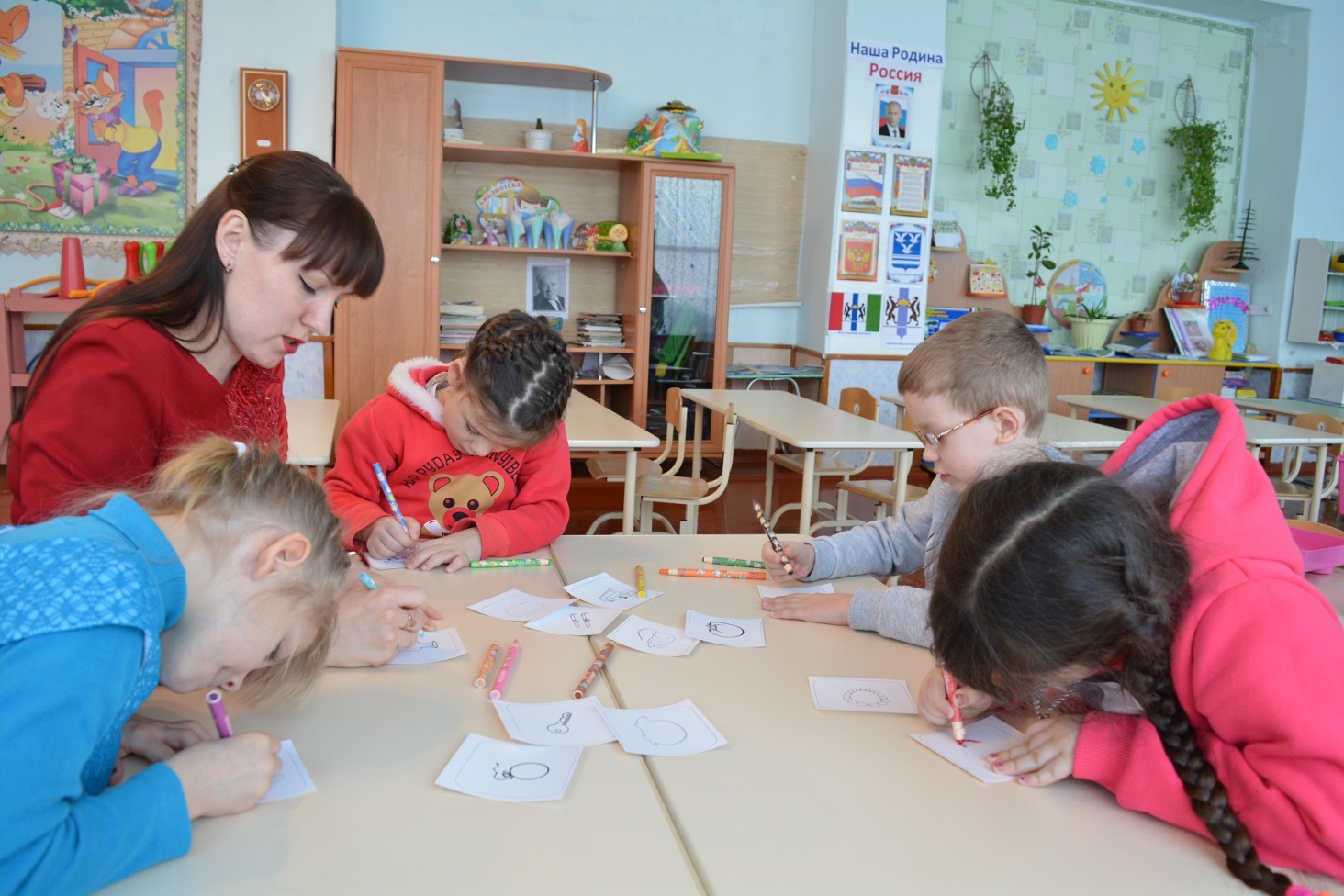 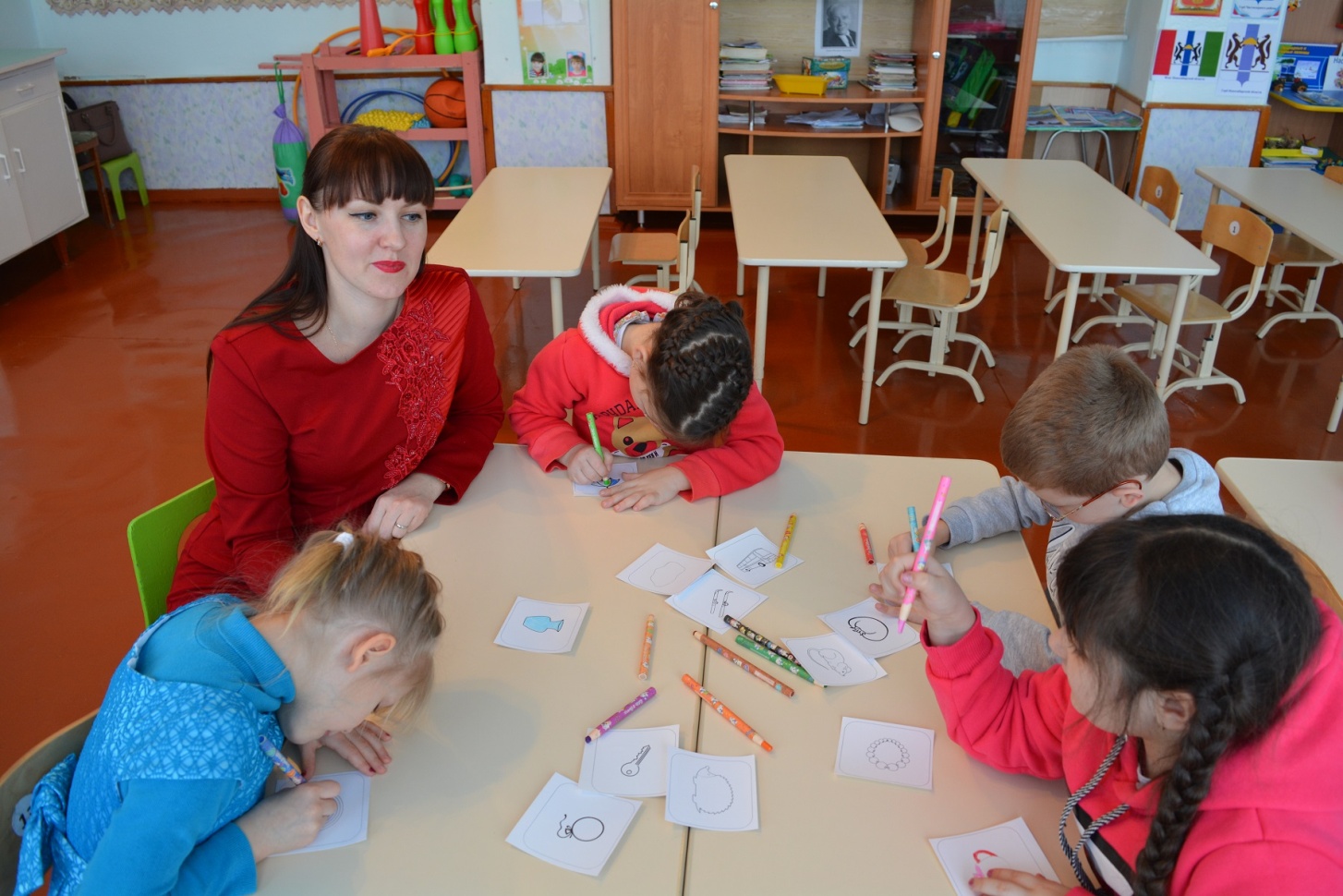 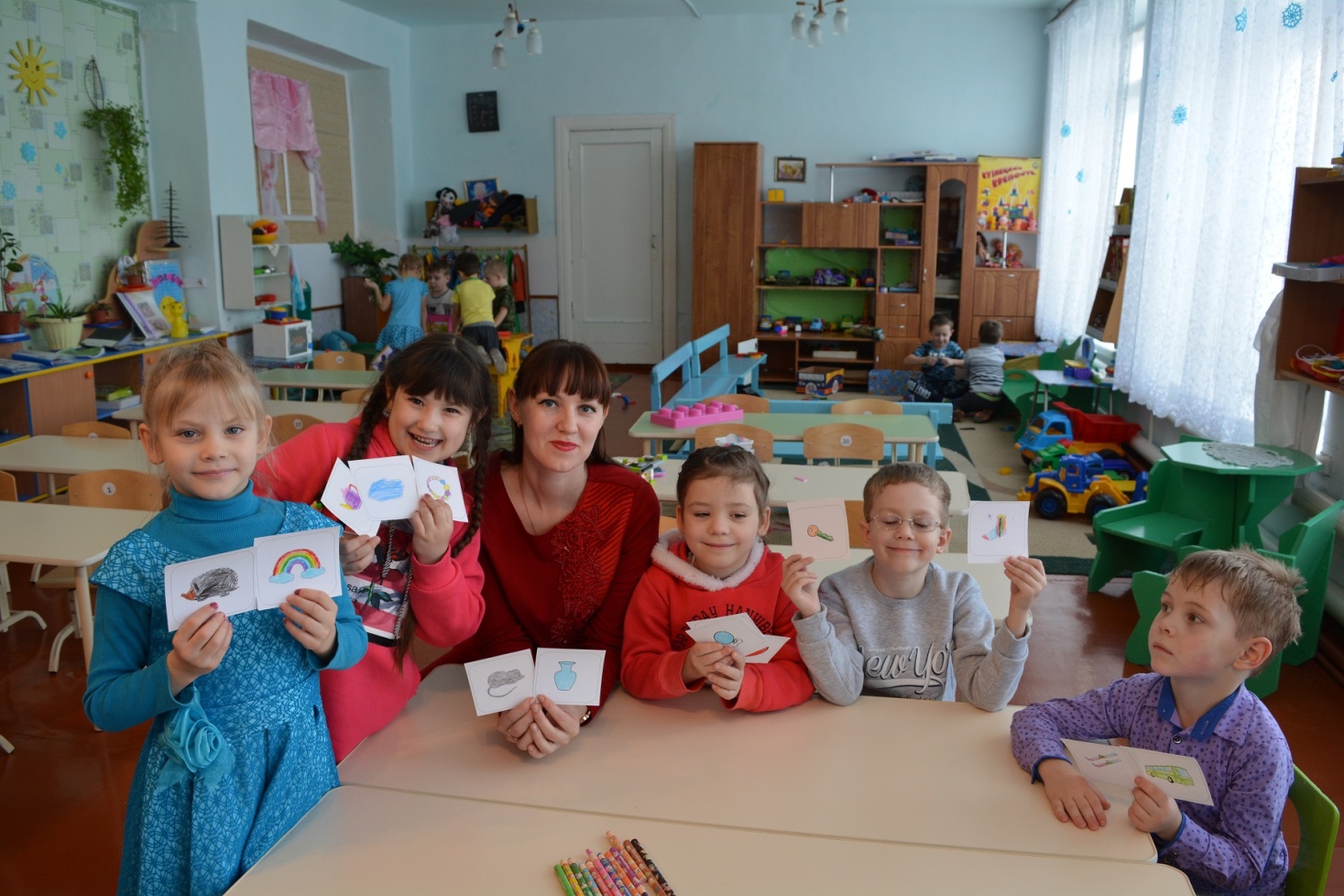 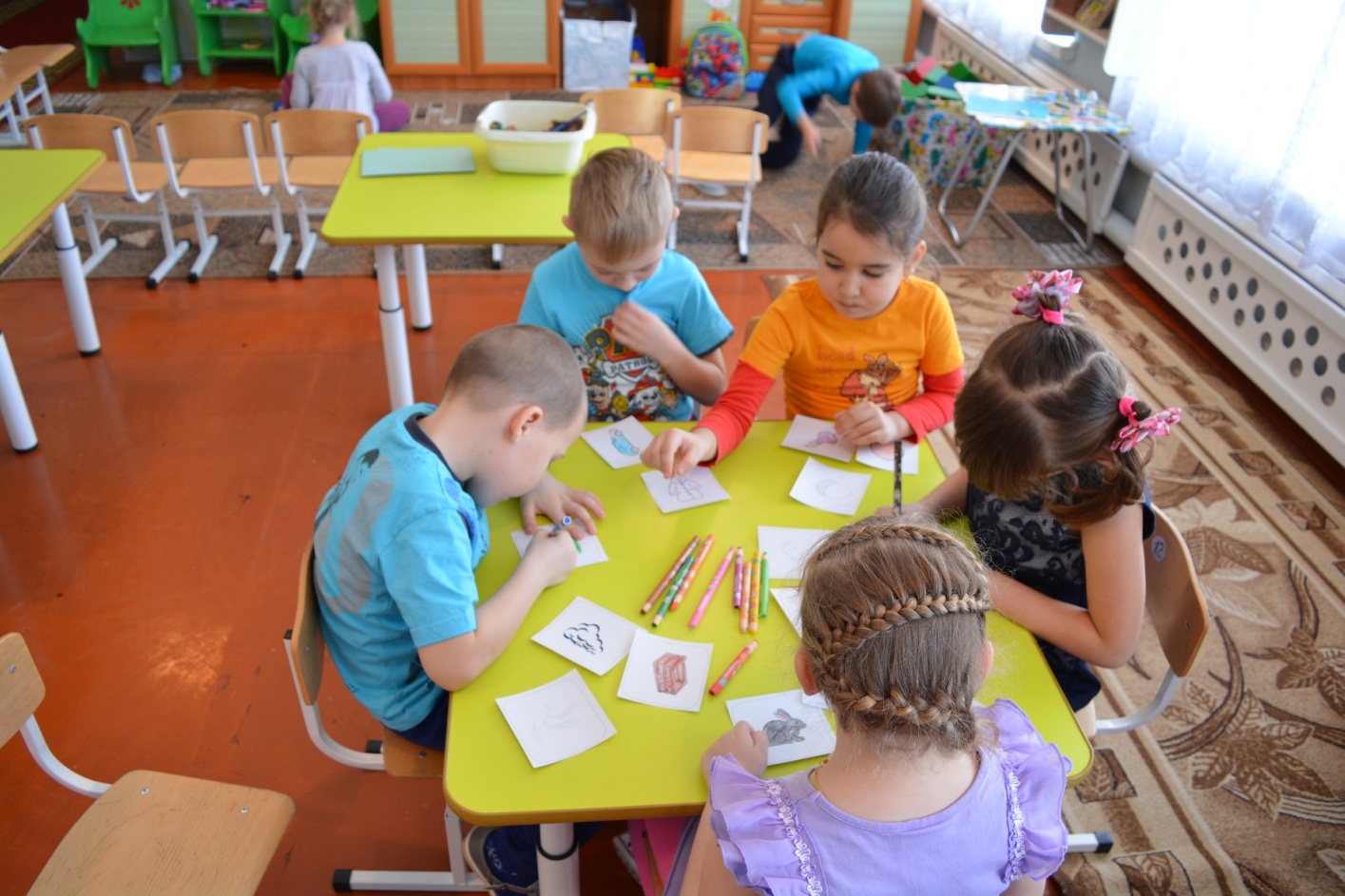 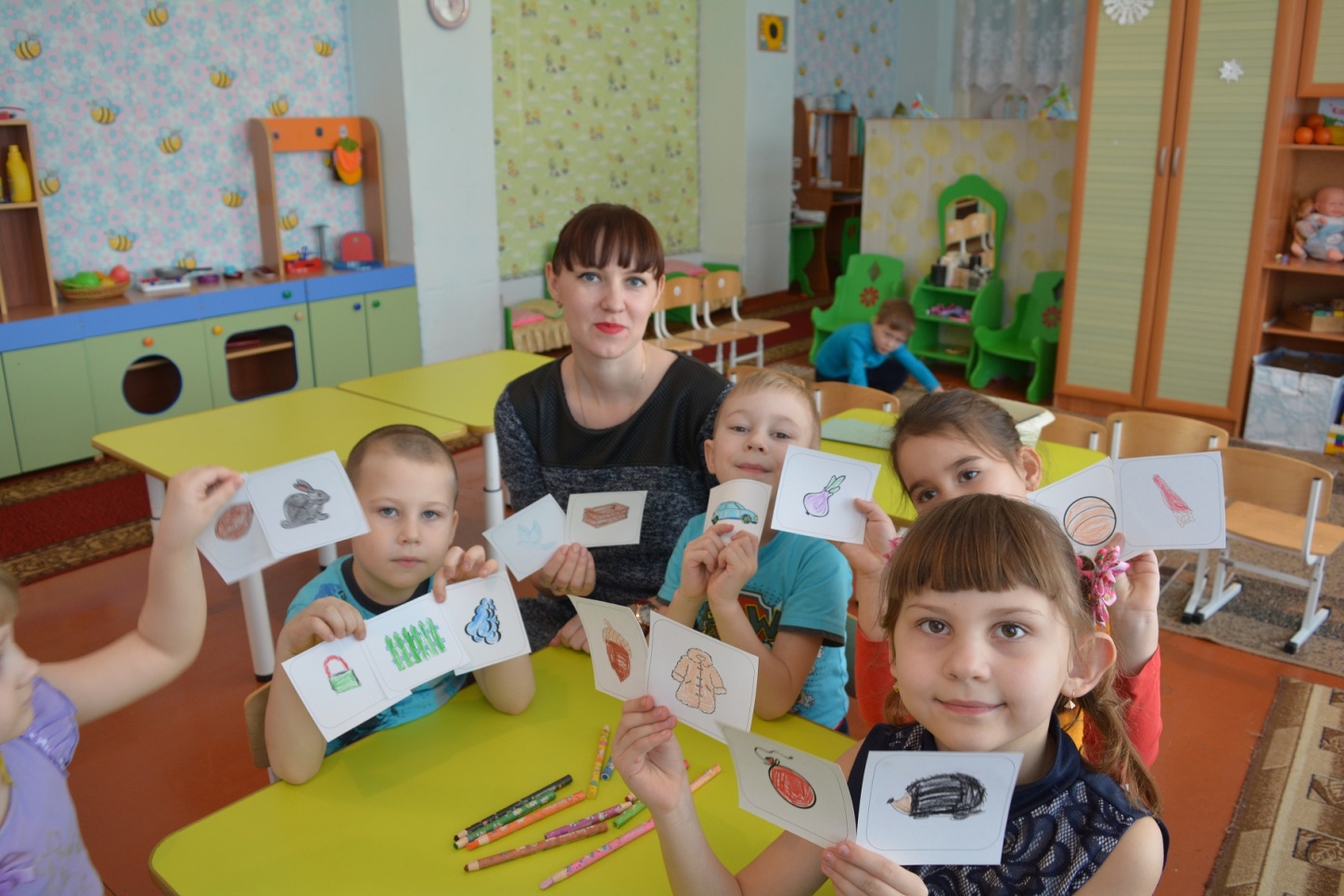 